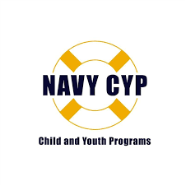 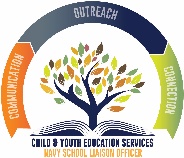 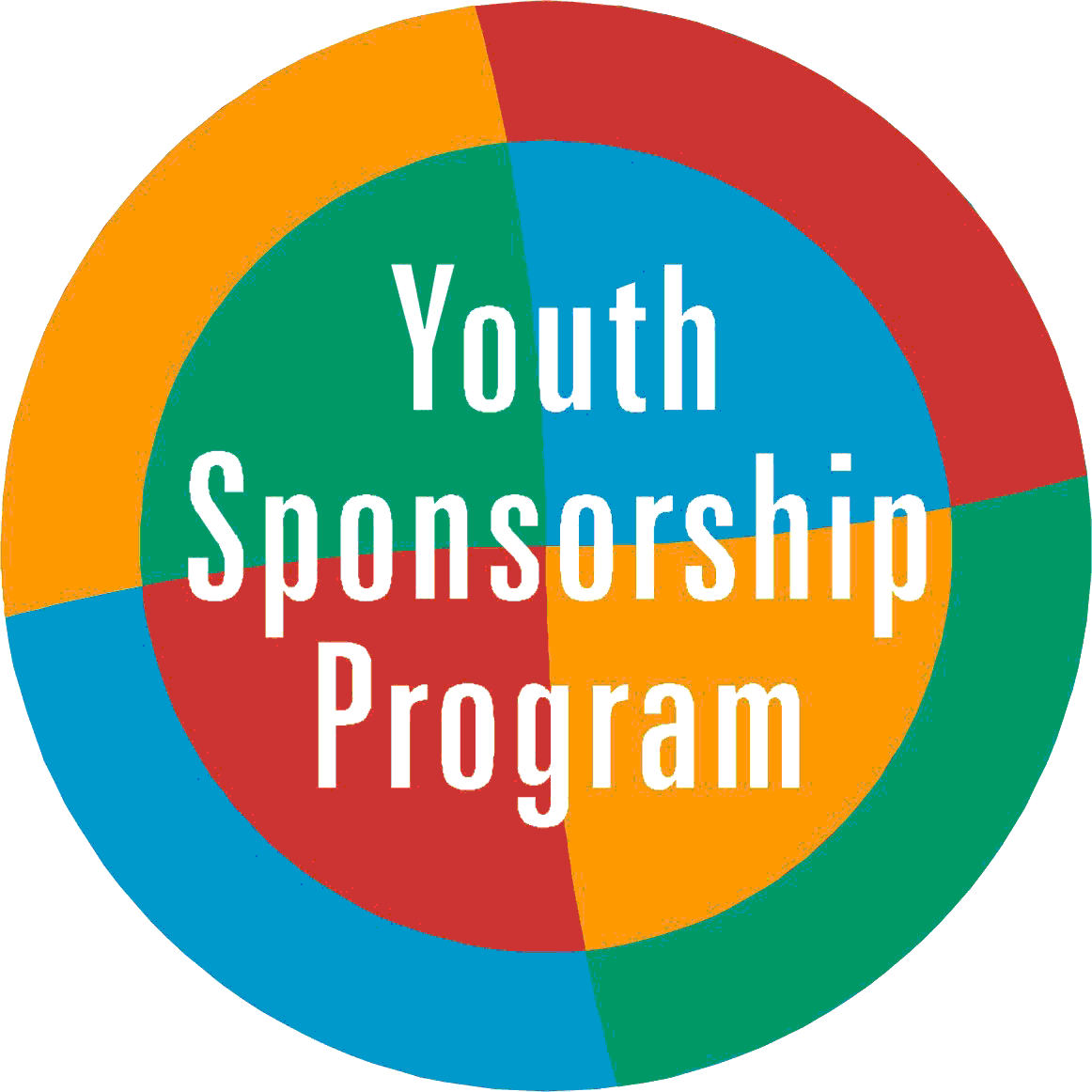 Date _____________________Name of Applicant ______________________________________       (  ) Male     (  ) FemaleBirth date ______________________     			Grade _______________Address ______________________________________________________________Home Telephone/Cell Number _______________________________Email Address _________________________________________________________Where did you move from? __________________________________Where else have you lived? __________________________________Are you interested in signing up for the youth sponsorship program?   Yes _____   No _____If yes, please fill out information below and email to SLO.NNSY.fct@navy.mil 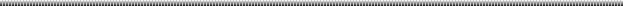 Hobbies and Interests ________________________________________________________________________________________________________________________________________________________Sports, Music, Club/Programs I am currently involved in are
________________________________________________________________________________________________________________________________________________________

In my free time, I like to
________________________________________________________________________________________________________________________________________________________

What I like most about my last school was
________________________________________________________________________________________________________________________________________________________

What are you most concerned about with your move to this school and this area?
________________________________________________________________________________________________________________________________________________________Signature ________________________________________		Date _____________